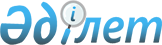 О внесении изменений в решение акима Аралагашского сельского округа Аккайынского района Северо-Казахстанской области от 26 сентября 2012 года №9 "О присвоении наименования улицам в селе Амангельды Аккайынского района Аралагашского сельского округа Северо-Казахстанской области"Решение акима Аралагашского сельского округа Аккайынского района Северо-Казахстанской области от 23 августа 2018 года № 11. Зарегистрировано Департаментом юстиции Северо-Казахстанской области 29 августа 2018 года № 4893
      В соответствии со статьей 37 Закона Республики Казахстан от 23 января 2001 года "О местном государственном управлении и самоуправлении в Республике Казахстан", подпунктом 4) статьи 14 Закона Республики Казахстан от 8 декабря 1993 года "Об административно-территориальном устройстве Республики Казахстан", аким Аралагашского сельского округа РЕШИЛ:
      1. Внести в решение акима Аралагашского сельского округа Аккайынского района Северо-Казахстанской области от 26 сентября 2012 года №9 "О присвоении наименования улицам в селе Амангельды Аккайынского района Аралагашского сельского округа Северо-Казахстанской области" (зарегистрировано в реестре государственной регистрации нормативных правовых актов за №1928, опубликовано 15 ноября 2012 года в районных газетах "Аққайың" и "Колос") следующие изменения:
      в реквизитах и по всему тексту решения, а также в приложении к решению на государственном языке слова "селосы", "селолық", "селосының" заменить соответственно словами "ауылы", "ауылдық", "ауылының";
      реквизиты и текст решения, а также приложение к решению на русском языке оставить без изменения.
      2. Контроль за исполнением настоящего решения оставляю за собой.
      3. Настоящее решение вводится в действие по истечении десяти календарных дней со дня его первого официального опубликования.
					© 2012. РГП на ПХВ «Институт законодательства и правовой информации Республики Казахстан» Министерства юстиции Республики Казахстан
				
      Аким 
Аралагашского сельского округа 

Б. Садвакасов
